Your recent request for information is replicated below, together with our response.I am writing regarding the speed of traffic on Cloch Road, Gourock.  The specific area in question is on the A770 towards Dunvegan Avenue/Balmoral Place.Under Freedom of Information legislation, has Police Scotland ever carried out a traffic speed survey of that stretch of the A770 and if so can it share the findings, please.In response to your request, and in terms of Section 17 of the Freedom of Information (Scotland) Act 2002, this represents a notice that the information you seek is not held by Police Scotland.It has been confirmed by the Inspector for the area that speed surveys are carried out by the Local Authority.If you require any further assistance, please contact us quoting the reference above.You can request a review of this response within the next 40 working days by email or by letter (Information Management - FOI, Police Scotland, Clyde Gateway, 2 French Street, Dalmarnock, G40 4EH).  Requests must include the reason for your dissatisfaction.If you remain dissatisfied following our review response, you can appeal to the Office of the Scottish Information Commissioner (OSIC) within 6 months - online, by email or by letter (OSIC, Kinburn Castle, Doubledykes Road, St Andrews, KY16 9DS).Following an OSIC appeal, you can appeal to the Court of Session on a point of law only. This response will be added to our Disclosure Log in seven days' time.Every effort has been taken to ensure our response is as accessible as possible. If you require this response to be provided in an alternative format, please let us know.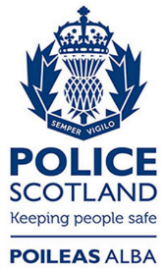 Freedom of Information ResponseOur reference:  FOI 24-0516Responded to:  8 March 2024